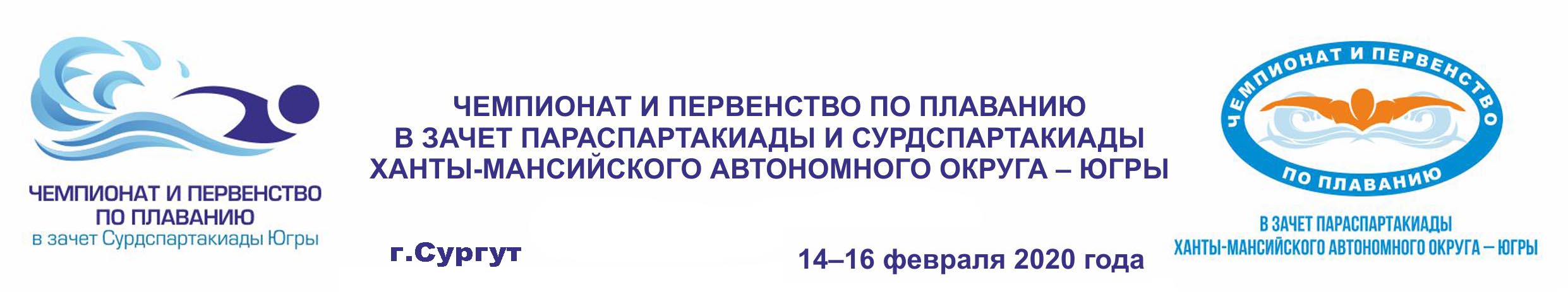 Список судейской бригадыЧемпионата и Первенства по плаванию в зачёт Параспартакиады и Сурдспартакиады ХМАО-Югры14-16 февраля 2020 г.                                                                               г. СургутГлавный судья Параспартакиады   и Сурдспартакиады                          _____________________ В.С. Сивкова№ п/пФ.И.О.Судейская категорияДолжность1Афаневич Наталия НиколаевнаII суд. кат.главный судья2Тельнов Андрей ВасильевичI суд. кат.судья на старте3Горбатова Яна ВикторовнаIII суд. кат.гл. секретарь4Отт Анна ВалерьевнаВКсудья5Ревякина Ольга ВасильевнаII суд. кат.судья6Кибирев Евгений НиколаевичII суд. кат.судья7Мулявина Евгения ВикторовнаII суд. кат.судья8Исламов Радик УзбековичIII суд. кат.судья9Лобачев Сергей ВасильевичIII суд. кат.судья10Николаева Ирина ВикторовнаIII суд. кат.судья11Плиторак Светлана Викторовнаб/ксудья12Бусарева Елена Алексеевнаб/ксудья13Сайфутдинова Зулия Асхатовнаб/ксудья14Сабреков Родион Равильевичб/ксудья15Полтев Александр Анатольевичб/ксудья16Зарецкий Никита Александровичб/ксудья17Черкасова Оксана Сергеевнаб/ксудья18Лысковцев Андрейб/ксудья19Малютина Валентинаб/ксудья20Беляков Владислав Вячеславовичб/ксудья21Лысенков Андрей Витальевичб/ксудья22Кареба Артем Владимировичб/ксудья23Галунко Елена ВладимировнаII суд. кат.судья-классификатор